Manicure w KrakowieNie tylko twarz jest Twoją wizytówką. Zadbane dłonie również przyciągają uwagę. Właśnie dlatego manicure jest tak ważny. Dotyczy to nie tylko kobiet, ale również mężczyzn. Szczególnie w środowisku biznesowym warto zadbać o manicure w Krakowie. Jednak nie tylko tam wygląd paznokci ma znaczenie.Kobiety chętnie i często wykonują piękne zdobienia paznokci. Popularne jest samodzielne przycinanie oraz malowanie paznokci w domowym zaciszu. Często jednak zapominamy o odpowiedniej pielęgnacji, czego skutkiem jest zniszczenie płytki i rozdwajające się paznokcie. W takiej sytuacji warto jest skusić się na wizytę u profesjonalistki, która dopasuje manicure w Krakowie do Twojej indywidualnej sytuacji oraz potrzeb Twoich paznokci.Pielęgnacja poprzez manicureW ostatnim czasie coraz bardziej popularny staje się manicure japoński, którego głównym celem jest właśnie odpowiednia pielęgnacja płytki. Paznokcie po wykonaniu takiego manicure wyglądają naturalnie, pięknie się błyszczą, a przede wszystkim są odpowiednio odżywione. Dzieje się tak dzięki wcieraniu w płytkę odpowiednich substancji.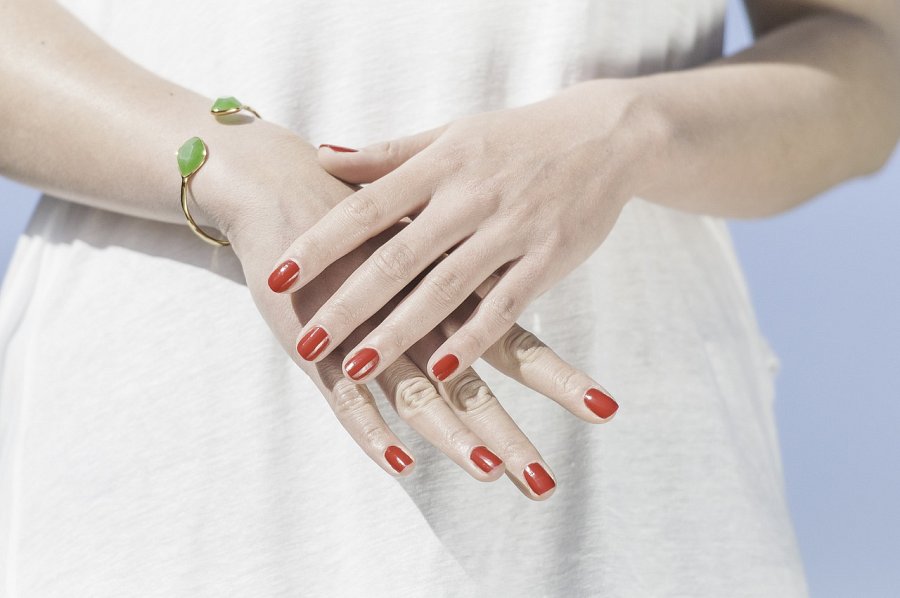 Manicure kolorowyWiele kobiet stawia jednak na kolor. Nawet w takim przypadku warto odwiedzić salon kosmetyczny, w którym paznokcie zostaną właściwie przygotowane do dalszych zabiegów. Możesz zdecydować się na manicure hybrydowy, który jest niezwykle trwały i utrzymuje się nawet przez kilka tygodni lub postawić na klasyczny manicure. Zaletą klasycznego manicure jest jego łatwe usuwanie i możliwość szybkiej zmiany koloru w dowolnym momencie.Biznesowy manicure KrakówNie tylko kobiety mogą wykonywać manicure w Krakowie w salonie urody. Panowie również powinni mieć odpowiednio wypielęgnowane paznokcie. Oczywiście w tym przypadku wykonywane zabiegi to głównie przycięcie oraz pielęgnacja. Tak przygotowane paznokcie to odpowiedni manicure biznesowy dla mężczyzn. Do salonu urody EcoBackstage zapraszamy również dzieci. Używamy wyłącznie naturalne i ekologiczne kosmetyki, co sprawia, że są one bezpieczne nawet dla dzieci i alergików.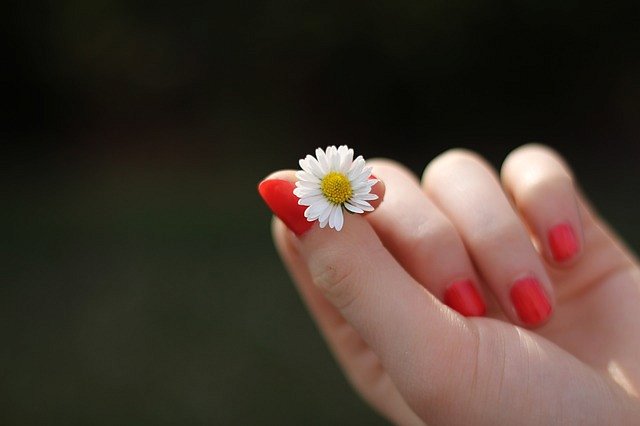 